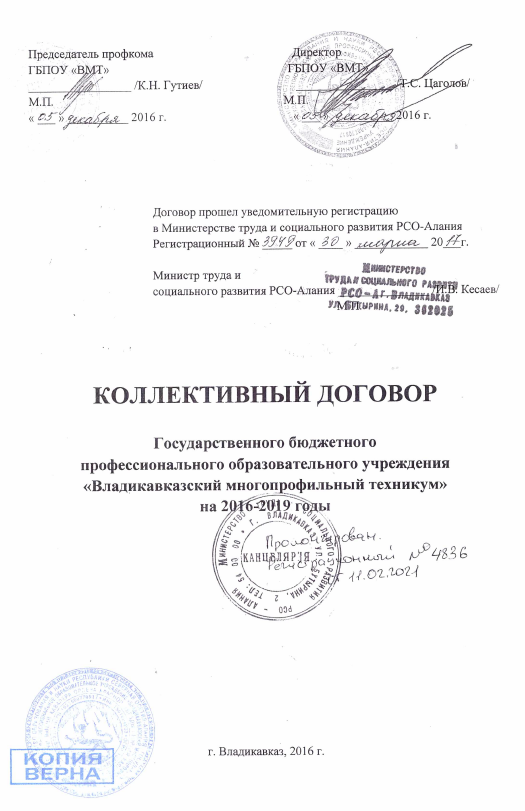 I.Общие положения 1.1. Настоящий коллективный договор заключен между работниками и работодателем и является правовым актом, регулирующим социально-трудовые отношения в Государственном бюджетном профессиональном образовательном учреждении «Владикавказский многопрофильный техникум» (далее Техникум).1.2. Коллективный договор заключен в соответствии с Трудовым кодексом РФ и другими нормативно-правовыми актами с целью определения взаимных обязательств работников и работодателя по защите прав и интересов работников Техникума.1.3. Сторонами коллективного договора являются:-  работодатель ГБПОУ «ВМТ» в лице его представителя – директора Цаголова Тамерлана Солтановича;- работники Техникума, именуемые далее «Работники», являющиеся членами профсоюза, в лице их представителя – председателя первичной профсоюзной организации Гутиева Казбека Николаевича (далее Профсоюз).1.4. Работники, не являющиеся членами профсоюза, имеют право уполномочить его представлять их интересы во взаимоотношениях с работодателем (ст. 29,30,31 ТК РФ).1.5. Действие настоящего коллективного договора распространяется на всех работников учреждения  (ст. 43 ТК РФ).1.6. Стороны договорились, что текст коллективного договора, должен быть доведен работодателем до сведения работников в течение 15 дней после его подписания.1.7. Профсоюз обязуется разъяснять работникам положения коллективного договора, содействовать его реализации.1.8. При реорганизации (слиянии, присоединении, разделении, выделении, преобразовании) учреждения коллективный договор сохраняет свое действие в течение всего срока реорганизации.1.9. При смене формы собственности учреждения коллективный договор сохраняет свое действие в течение трех месяцев со дня перехода прав собственности.1.10. При ликвидации учреждения коллективный договор сохраняет свое действие в течение всего срока проведения ликвидации.1.11. В течение срока действия коллективного договора стороны вправе вносить в него дополнения и изменения на основе взаимной договоренности. Внесенные изменения и дополнения оформляются приложением и дополнительным соглашением к коллективному договору, являются его неотъемлемой частью и доводятся до сведения работников и работодателя.1.12. В течение срока действия коллективного договора ни одна из сторон не вправе прекратить в одностороннем порядке выполнение принятых на себя обязательств.1.13. Пересмотр обязательств настоящего договора не может приводить к снижению уровня социально-экономического положения работников учреждения.1.14. Все спорные вопросы по толкованию и реализации положений коллективного договора решаются сторонами.1.15. Коллективный договор заключается на срок не более трех лет и вступает в силу со дня подписания его сторонами либо со дня, установленного коллективным договором (ст.43 ТК РФ). Если по истечении установленного срока действия коллективного договора ни одна из сторон не выступила инициатором по заключению нового коллективного договора, то его действие продлевается на следующие три года автоматически.1.16. Стороны определяют следующие формы управления учреждением непосредственно работниками и через профсоюз:- учет мнения (по согласованию) профсоюза;- консультации с работодателем по вопросам принятия локальных нормативных актов;- получение от работодателя информации по вопросам, непосредственно затрагивающим интересы работников, а также по вопросам, предусмотренным ч.2 ст.53 ТК РФ и по иным вопросам, предусмотренным в настоящем коллективном договоре;- обсуждение с работодателем вопросов о работе учреждения, внесение предложения по ее совершенствованию;- участие в разработке и принятии коллективного договора;- обсуждение представительным органом работников планов социально-экономического развития организации; - другие формы.II. Трудовой договор2.1.При поступлении на работу трудовые отношения оформляются путем  заключения трудового договора в письменной форме в двух идентичных экземплярах по одному для каждой стороны. При приеме на работу Работодатель обязан ознакомить Работника с действующими в организации Правилами внутреннего трудового  распорядка, Уставом Техникума, иными локальными нормативными актами, имеющими отношение к трудовой функции работника, настоящим  коллективным договором.           2.2 Содержание трудового договора, порядок его заключения, изменения и расторжения определяются в соответствии с ТК РФ, другими законодательными и нормативными правовыми актами, Уставом учреждения и не могут ухудшать положение работников по сравнению с действующим трудовым законодательством, а также отраслевым тарифным, региональным, территориальным соглашениями, настоящим коллективным договором.2.3.  Трудовой договор с работником, как правило, заключается на неопределенный срок. Срочный трудовой договор может заключаться по инициативе работодателя либо работника в случаях, когда трудовые отношения не могут быть установлены на неопределенный срок с учетом характера предстоящей работы или условий ее выполнения, а также в иных случаях, предусмотренных законодательством РФ (ст.59 ТК РФ).2.4. В трудовом договоре, заключаемом с работником, могут предусматриваться условия об испытании в целях проверки его соответствия поручаемой работе (ст.70 ТК РФ). 2.5. В трудовом договоре  оговариваются существенные условия трудового договора, предусмотренные ст. 57 ТК РФ, в том числе объем нагрузки, режим и продолжительность  рабочего времени, льготы, доплаты, надбавки и др. 2.6. Работодатель и работники обязуются выполнять условия заключенного трудового договора. Работодатель не вправе требовать от работников выполнения работы, не обусловленной трудовым договором, за исключением случаев предусмотренных Трудовым Кодексом и иными федеральными законами (ст.60 ТК РФ).2.7. Работодатель обязуется обеспечивать полную занятость работника в соответствии с его должностью, профессией, квалификацией. В случае производственной необходимости Работодатель имеет право переводить работника на срок до одного месяца на не обусловленную трудовым договором работу в той же организации с оплатой труда по выполняемой работе, но не ниже среднего заработка по прежней работе, с соблюдением требований трудового законодательства РФ. Работник не может быть переведен на работу, противопоказанную ему по состоянию здоровья.2.8. Прекращение трудового договора с работником может  производиться только по основаниям, предусмотренным ТК РФ и иными федеральными законами (ст.77 ТК РФ). Во всех случаях днем увольнения работника является последний день его работы.III. Профессиональная подготовка, переподготовка и повышение квалификации работников3. Стороны пришли к соглашению в том, что:3.1. Работодатель определяет необходимость профессиональной подготовки и переподготовки кадров для нужд Техникума.3.2. Работодатель с учетом мнения (по согласованию) профсоюза определяет формы профессиональной подготовки и повышения квалификации работников, перечень необходимых профессий и специальностей на каждый календарный год с учетом перспектив развития предприятия.3.3. Работодатель обязуется:- организовывать профессиональную подготовку, переподготовку и повышение квалификации работников;- повышать квалификацию работников не реже чем один раз в пять лет;- в случае высвобождения работников и одновременного создания рабочих мест осуществлять опережающее обучение высвобождаемых работников для трудоустройства на новых рабочих местах.- в случае направления работника для повышения квалификации сохранять за ним место работы (должность), среднюю заработную плату по основному месту работы и, если работник направляется для повышения квалификации в другую местность, оплатить командировочные расходы в порядке и в размерах, предусмотренных для лиц, направляемых в служебные командировки (ст. 187 ТК РФ)- представлять гарантии и компенсации работникам, совмещающим работу с успешным обучением в учреждениях высшего, среднего и начального профессионального образования при получении ими образования соответствующего уровня впервые в порядке, предусмотренном ст. 173-176 ТК РФ.- предоставлять гарантии и компенсации, предусмотренные ст. 173-176 ТК РФ, также работникам, получающим второе профессиональное образование соответствующего уровня в рамках прохождения профессиональной подготовки, переподготовки, повышения квалификации, обучения вторым профессиям- организовывать проведение аттестации работников в соответствии с Положением о порядке аттестации работников муниципальных учреждений и по ее результатам устанавливать работникам соответствующие полученным квалификационным категориям разряды оплаты труда со дня вынесения решения аттестационной комиссией.IV. Рабочее время и время отдыха4. Стороны пришли к соглашению о том, что:4.1. Рабочее время работников определяется Правилами внутреннего трудового распорядка учреждения,  графиком сменности, утверждаемыми работодателем с учетом мнения (по согласованию) профсоюза, а также условиями трудового договора, должностными инструкциями работников и обязанностями, возлагаемыми на них Уставом Техникума.4.2. Нормальная продолжительность рабочего времени в организации не может превышать 40 часов в неделю и 36-часов в неделю для педагогических работников.4.3. Неполное рабочее время – неполный рабочий день или неполная рабочая неделя устанавливаются в следующих случаях:- по соглашению между работником и работодателем;- по просьбе беременной женщины, одного из родителей (опекуна, попечителя, законного представителя), имеющего ребенка в возрасте до 14 лет (ребенка-инвалида до 18 лет), а также лица, осуществляющего уход за больным членом семьи в соответствии с медицинским заключением.4.4. Работа в выходные и праздничные дни запрещена. Привлечение работников к работе в выходные и нерабочие праздничные дни допускается только в случаях, предусмотренных ст.113 ТК РФ, с их письменного согласия и по письменному распоряжению работодателя.Работа в выходные и нерабочие праздничные дни оплачивается не менее, чем в двойном размере в порядке, предусмотренном ст.153 ТК РФ. По желанию работника ему может быть предоставлен другой день отдыха.4.5. В случаях, предусмотренных ст.99 ТК РФ, работодатель может привлекать работников к сверхурочным работам только с их письменного согласия с учетом ограничений и гарантий, предусмотренных для работников в возрасте до 18 лет, инвалидов, беременных женщин, женщин, имеющих детей в возрасте до трех лет.4.6. Привлечение работников учреждения к выполнению работы, не предусмотренной Уставом, Правилами внутреннего трудового распорядка, должностными обязанностями, допускается только по письменному распоряжению работодателя с письменного согласия работника и с дополнительной оплатой.4.7. Ненормированный рабочий день устанавливается следующим категориям работников: заместитель директора, начальник отдела предоставления мер социальной поддержки, заведующие отделениями, специалисты, главный бухгалтер, бухгалтер, водитель, психолог, специалист по кадрам, социальный работник отделения срочного социального обслуживания.4.8. Работникам предоставляется ежегодный основной оплачиваемый отпуск  продолжительностью 28 календарных дней. (ст.114 ТК РФ, ст.115ТК РФ).Очередность предоставления оплачиваемых отпусков определяется ежегодно в соответствии с графиком отпусков, утвержденным работодателем с учетом мнения (по согласованию) профсоюза не позднее чем за 2 недели до наступления календарного года. О времени начала отпуска работник должен быть извещен не позднее чем за две недели до его начала.Продление, перенесение, разделение и отзыв из него производится с согласия работника в случаях, предусмотренных ст.124-125 ТК РФ.Замена ежегодного оплачиваемого отпуска денежной компенсацией может производиться на основании ст. 126 ТК РФ и при наличии денежных средств у Техникума.4.9. Работодатель обязуется:4.9.1. С учетом производственных и финансовых возможностей предоставлять дополнительные оплачиваемые дни к ежегодному отпуску работникам:- с ненормированным рабочим днем в соответствии со ст.119 ТК РФ не менее трех календарных дней;- заместителю директора, заведующим отделениями, главному бухгалтеру, водителю, специалисту по кадрам, являющимся членами профсоюза за продолжительный стаж работы в системе профессионального образования не более 5 календарных дней:от 1 года до 3 лет – 1 деньот 3-х до 5 лет – 2 дняот 5 до 8 лет – 3 дняот 8 до 12 лет – 4 дняот 12 и выше – 5 дней.4.9.2. Предоставлять членам профсоюзной организации отпуск с сохранением заработной платы  в следующих случаях:   - в случае свадьбы работника (детей работника) – 3 дня; - в случае рождения ребенка у работника  – 3 дня; - на похороны близких родственников – 3 дня;- в иных случаях, рассматриваемых в индивидуальном порядке.4.9.3. Предоставлять работникам отпуск без сохранения заработной платы  в следующих случаях: - работникам, имеющему 2-х или более детей в возрасте до 14 лет, работникам, имеющим ребенка-инвалида в возрасте до 18 лет – до 14 календарных дней (ст.263 ТК РФ);- работающим пенсионерам по старости – до 14 календарных дней;- работающим инвалидам – до 60 календарных  дней в году (ст.128 ТК РФ);- в других случаях, рассматриваемых в индивидуальном порядке.4.10. Общим выходными днями  являются  суббота и воскресенье.4.11. Время перерыва для отдыха и питания, а также график дежурств работников по Техникуму, графики сменности, работы в выходные и не рабочие праздничные дни устанавливаются Правилами внутреннего трудового распорядка.V. Оплата и нормирование труда 5.  Стороны исходят из того, что:5.1. Оплата труда работников учреждения осуществляется на основании Положения об оплате труда работников учреждения.5.2. Должностные оклады работников устанавливаются в зависимости от образования и стажа работы либо квалификационной категории, присвоенной по результатам аттестации.5.3. Выплата заработной платы работникам производится два раза в месяц не позднее «25» числа текущего месяца (аванс) и не позднее «10» числа следующего месяца (остальная часть заработной платы).5.4. Работникам выплачиваются доплаты и надбавки, выплаты компенсационного и стимулирующего характера согласно Положению о порядке установления выплат стимулирующего характера, а также Критериям и показателям результативности работы в Техникуме.5.5. Изменение должностных окладов производится:   - при увеличении стажа работы, если документы находятся в учреждении, или со дня представления документа о стаже, дающем право на повышение оклада;- при получении образования или восстановлении документов об образовании - со дня представления соответствующего документа;- при присвоении квалификационной категории - со дня вынесения решения аттестационной комиссией;-   при присвоении почетного звания - со дня присвоения;  - при присуждении ученой степени кандидата наук – со дня вынесения Высшей аттестационной комиссией (ВАК) решения о выдаче диплома;- при присуждении ученой степени доктора наук – со дня вынесения Высшей аттестационной комиссией (ВАК) ученой степени доктора наук;При наступлении у работника права на изменение должностного оклада в период пребывания его в ежегодном или другом отпуске, а также в период его временной нетрудоспособности выплата заработной платы более высокого оклада производится со дня окончания отпуска или временной нетрудоспособности. 5.6. Работодатель обязуется:5.6.1. Сохранять за работниками, участвовавшими в забастовке из-за невыполнения настоящего коллективного договора, отраслевого тарифного, регионального и территориального соглашений по вине работодателя или органов власти, заработную плату в полном размере.5.7. Ответственность за своевременность и правильность определения размеров и выплаты заработной платы работникам несет руководитель Техникума.5.8. При нарушении работодателем срока выплаты заработной платы, оплаты отпуска, выплат при увольнении и других выплат, причитающихся работнику, работодатель обязан выплатить их с уплатой процентов (денежной компенсации), предусмотренных Кодексом РФ, трехсторонним региональным Соглашением между Правительством РСО-Алания, Северо-Осетинским республиканским объединением организаций профсоюзов.VI. Гарантии при высвобождении работников и содействии их трудоустройству6. Работодатель обязуется:6.1. Уведомлять профсоюз в письменной форме о сокращении численности штата работников не позднее чем за два месяца до его начала, а в случаях, которые могут повлечь массовое высвобождение, не позднее чем за три месяца до его начала.Уведомление должно содержать проекты приказов о сокращении численности штатов, список сокращаемых должностей и работников, перечень вакансий, предполагаемые варианты трудоустройства.В случае массового высвобождения работников уведомление должно содержать социально-экономическое обоснование.6.2. Работникам, получившим уведомление об увольнении по п.1 и п.2 ст. 81 ТК РФ, предоставлять свободное от работы время не менее 3 часов в неделю для самостоятельного поиска новой работы с сохранением заработной платы.6.3. Увольнение членов профсоюза по инициативе работодателя в связи с ликвидацией учреждения (п.1 ст. 81 ТК РФ) и сокращением численности или штата (п.2 ст. 81 ТК РФ) производить с учетом мнения (с предварительного согласия) профсоюза (ст. 82 ТК РФ).6.4. Трудоустраивать в первоочередном порядке в счет установленной квоты ранее уволенных или подлежащих увольнению из учреждения инвалидов.6.5. При сдаче в аренду неиспользуемых помещений и оборудования предусматривать в договоре об аренде установление квоты для арендатора по трудоустройству высвобождаемых работников учреждения.6.6. Стороны договорились, что:6.6.1. Преимущественное право на оставление на работе при сокращении численности или штата при равной производительности труда и квалификации помимо лиц, указанных в ст. 179 ТК РФ, имеют также: лица предпенсионного возраста (за два года до пенсии), проработавшие в Техникуме свыше 10 лет; одинокие матери и отцы, воспитывающие детей до 16 лет; родители, воспитывающие детей-инвалидов до 18 лет; награжденные государственными наградами, не освобожденные председатели первичных и территориальных профсоюзных организаций.6.6.2. Высвобождаемым работникам представляются гарантии и компенсации, предусмотренные действующим законодательством при сокращении численности или штата (ст. 178, 180 ТК РФ), а также преимущественное право приема на работу при появлении вакансий.6.6.3. При появлении новых рабочих мест на предприятии, в том числе и на определенный срок, работодатель обеспечивает приоритет в приеме на работу работников, добросовестно работавших в нем, ранее уволенных с предприятия в связи с сокращением численности или штата.VII. Гарантии и компенсации7.1. Работникам предоставляются следующие гарантии и компенсации в порядке, установленном законодательством РФ:- при приеме на работу, переводе на другую работу, по оплате труда;- при направлении в служебные командировки;- при исполнении государственных или общественных обязанностей;- при совмещении работы с обучением;- при вынужденном прекращении работы не по вине работника;- при предоставлении ежегодного оплачиваемого отпуска;- в некоторых случаях прекращения трудового договора;- в связи с задержкой по вине Работодателя выдачи трудовой книжки при увольнении работника;- в случае сдачи работником крови и ее компонентов;- при несчастном случае на производстве и профессиональном заболевании;- в других случаях, предусмотренных законодательством РФ.При предоставлении гарантий и компенсаций соответствующие выплаты производятся за счет средств Работодателя. (ст.165 ТК РФ).7.2. При переводе работника, нуждающегося в соответствии с медицинским заключением, в предоставлении другой работы, на другую нижеоплачиваемую работу у данного работодателя за ним сохраняется его прежний заработок в течение одного месяца со дня перевода. (ст.182 ТК РФ) 7.3. При временной нетрудоспособности работодатель выплачивает работнику  пособие по временной нетрудоспособности в соответствии с федеральными законами (ст. 183 ТК РФ) 7.4. Обеспечение права на обязательное социальное страхование (ст. 2 ТК РФ)7.5. Стороны договорились, что Работодатель:7.5.1. Осуществляет мероприятия, направленные на снижение травматизма и уменьшение риска профессионального заболевания.7.5.2. Ежегодно отчисляет в первичную профсоюзную организацию денежные средства на проведение культурно-массовой работы.  7.5.3. Предоставляет время для регулярного профилактического осмотра и диспансеризацию.VIII. Охрана труда и здоровья8. Работодатель обязуется:8.1. Проводить, со всеми  поступающими на работу, а также переведенными на другую работу работниками учреждения обучение и инструктаж  по  охране труда, сохранности жизни и здоровья, безопасным методам и приемам выполнения работ, оказанию первой помощи пострадавшим.8.2.Организовывать обучение и проверку знаний работников Техникума по охране труда.           8.3.Обеспечивать наличие нормативных и справочных материалов по охране труда, правил, инструкций, журналов инструктажа и других материалов за счет учреждения.          8.4.Обеспечить на каждом рабочем месте здоровые и безопасные условия труда, соответствующие  требованиям нормативно-правовых актов.8.5. Проводить своевременное расследование несчастных случаев на производстве в соответствии с действующим законодательством и вести их учет.8.6.  Разработать и утвердить инструкции по охране труда на каждое рабочее место с учетом мнения (по согласованию) профсоюза (ст. 212 ТК РФ).          8.7.Обеспечивать соблюдение работниками требований, правил и инструкций по охране труда.          8.8. Создать в учреждении комиссию по охране труда, в состав которой на паритетной основе должны входить члены профсоюза.8.9. Осуществлять совместно с профсоюзом контроль за состоянием условий и охраны труда; выполнением соглашения по охране труда.          8.10. Обеспечить прохождение бесплатных обязательных предварительных и периодических медицинских осмотров (обследований) работников.8.11. Обеспечить средствами индивидуальной защиты (специальной одеждой) работников, согласно типовым межотраслевым нормам.8.12. Проводить аттестацию рабочих мест 1 раз в пять лет с доведением результатов до работников Техникума.8.13. Ежегодно разрабатывать «Программу производственного контроля», соблюдать утвержденный комплекс мероприятий, направленных на соблюдение санитарного законодательства.8.14. Обеспечивать безопасность работников при эксплуатации зданий, сооружений, оборудования.8.15. Обеспечивать режим труда и отдыха работников предприятия в соответствии с трудовым законодательством.8.16. Информировать работников об условиях и охране труда на рабочих местах, о риске повреждения здоровья и полагающихся компенсациях.8.17. Обеспечивать меры по предотвращению аварийных ситуаций, сохранению жизни и здоровья работников при возникновении таких ситуаций, в том числе по оказанию пострадавшим первой помощи, а также доставку работников, заболевших на рабочем месте, в медицинское учреждение в случае необходимости оказания им неотложной медицинской помощи.8.18. По заявлению беременной женщины, не привлекать ее к выполнению работ с использованием видео дисплейных терминалов и персональных компьютеров со времени установления беременности и в период кормления грудью.8.19. Осуществить финансирование обязательного социального страхования работников от несчастных случаев на производстве и профессиональных заболеваний.8.20. Обеспечивать выполнение требований государственных санитарно-эпидемиологических правил и нормативов, устанавливающих требования к факторам рабочей среды и трудового процесса, осуществлять меры по гигиеническому воспитанию и обучению работников, пропаганде здорового образа жизни, проводить в трудовом коллективе информационную работу по профилактике социально-значимых заболеваний, в т.ч. ВИЧ/СПИДА.8.21. Работодатель несет материальную ответственность за вред, причиненный здоровью работника трудовым увечьем, происшедшим, как на территории работодателя, так и за ее пределами при исполнении ими трудовых обязанностей или выполнении какой-либо работы по поручению работодателя, а также при осуществлении иных правомерных действий, обусловленных трудовыми отношениями с работодателем либо совершаемых в его интересах, а так же во время следования к месту работы или с работы на транспорте, представленном работодателем.Виды, объемы и условия предоставления работникам гарантий и компенсаций при несчастных случаях на производстве и профессиональном заболевании определяются Трудовым кодексом РФ (ст.184).IX. Гарантии профсоюзной деятельности9. Стороны договорились о том, что:9.1.	Не допускается ограничение гарантированных законом социально-трудовых и иных прав и свобод, принуждение, увольнение или иная форма воздействия в отношении любого работника в связи с его членством в профсоюзе или профсоюзной деятельностью.9.2.	Профсоюз осуществляет в установленном порядке контроль за соблюдением трудового законодательства и иных нормативных правовых актов, содержащих нормы трудового права (ст. 370 ТК РФ).9.3.	Работодатель принимает решения с учетом мнения (по согласованию) профсоюза в случаях, предусмотренных законодательством и настоящим коллективным договором.9.4.Увольнение работника, являющегося членом профсоюза, по пункту 2, подпункту «б» пункта 3 и пункту 5 статьи 81 ТК РФ также производится с учетом мотивированного  мнения (с предварительного согласия) профсоюза.9.5.	Работодатель обязан предоставить профсоюзу безвозмездно помещение для проведения собраний, заседаний, хранения документации, проведения оздоровительной, культурно-массовой работы, возможность размещения информации в доступном для всех работников месте, право пользоваться средствами связи, оргтехникой, транспортом (ст. 377 ТК РФ).9.6.	Работодатель обеспечивает ежемесячное бесплатное перечисление на счет профсоюзной организации членских профсоюзных взносов из заработной платы работников, являющихся членами профсоюза, при наличии их письменных заявлений.Членские профсоюзные взносы перечисляются на счет первичной профсоюзной организации в день выплаты заработной платы. Задержка перечисления средств не допускается.         9.7.Работодатель освобождает от работы с сохранением среднего заработка председателя и членов профсоюза на время участия в качестве делегатов созываемых Профсоюзом съездов, конференций, а также для участия в работе выборных органов Профсоюза, проводимых им семинарах, совещаниях и других мероприятиях.Работодатель обеспечивает предоставление гарантий работникам, занимающимся профсоюзной деятельностью, в порядке, предусмотренном законодательством и настоящим коллективным договором.Председатель, его заместители и члены профсоюза могут быть уволены по инициативе работодателя в соответствии с пунктом 2, подпунктом «б» пункта 3 и пунктом 5 ст. 81 ТК РФ, а также с соблюдением общего порядка увольнения и только с предварительного согласия вышестоящего выборного профсоюзного органа (ст. 374,376 ТК РФ).9.9.	Работодатель предоставляет профсоюзу необходимую информацию по любым вопросам труда и социально-экономического развития учреждения.       9.10. Члены профсоюза включаются в состав комиссий учреждения по аттестации рабочих мест по охране труда, социальному страхованию и других.Работодатель с учетом мнения (по согласованию) профсоюза рассматривает следующие вопросы:-	расторжение трудового договора с работниками, являющимися членами профсоюза, по инициативе работодателя (ст.ст. 82, 374 ТК РФ);привлечение к сверхурочным работам (ст. 99 ТК РФ);разделение рабочего времени на части (ст. 105 ТК РФ);запрещение работы в выходные и не рабочие праздничные дни (ст. 113 ТК РФ);очередность предоставления отпусков (ст. 123 ТК РФ);установление заработной платы (ст. 135 ТК РФ);массовые увольнения (ст. 180 ТК РФ);установление перечня должностей работников с ненормированным рабочим днем (ст.101 ТК РФ);-	утверждение Правил внутреннего трудового распорядка (ст. 190 ТК РФ);создание комиссий по охране труда (ст. 218 ТК РФ);составление графиков сменности (ст. 103 ТК РФ);установление размеров повышенной заработной платы за вредные и (или) опасные и иные особые условия труда (ст. 147 ТК РФ);-	размеры повышения заработной платы в ночное время (ст. 154 ТК РФ);-	применение и снятие дисциплинарного взыскания до истечения 1 года со дня его применения (ст.ст. 193, 194 ТК РФ);-	определение форм профессиональной подготовки, переподготовки и повышения квалификация работников, перечень необходимых профессий и специальностей (ст. 196 ТК РФ);-	установление сроков выплаты заработной платы работникам (ст. 136 ТК РФ) и другие вопросы.X. Обязательства профсоюза10. Профсоюз обязуется:10.1.	Представлять и защищать права и интересы членов профсоюза по социально-трудовым вопросам в соответствии с Федеральным законом «О профессиональных союзах, их правах и гарантиях деятельности» и ТК РФ.Осуществлять контроль за соблюдением работодателем и его представителями трудового законодательства и иных нормативных правовых
актов, содержащих нормы трудового права.Осуществлять контроль за правильностью расходования фонда заработной платы, фонда экономии заработной платы, внебюджетного фонда и иных фондов учреждения.Осуществлять контроль за правильностью ведения и хранения трудовых книжек работников, за своевременностью внесения в них записей. Совместно с работодателем и работниками разрабатывать меры по защите персональных данных работников (ст. 86 ТК РФ).Направлять учредителю (собственнику) Техникума заявление о нарушении руководителем учреждения, его заместителями законов и иных нормативных актов о труде, условий коллективного договора, соглашения с требованием о Применении мер дисциплинарного взыскания   вплоть до увольнения (ст. 195 ТК РФ).        10.6.Представлять и защищать трудовые права членов профсоюза в
комиссии по трудовым спорам и суде.       10.7.	Осуществлять совместно с комиссией по социальному страхованию
контроль за своевременным назначением и выплатой работникам пособий по
обязательному социальному страхованию.10.8.Участвовать в работе комиссии по социальному страхованию, совместно с райкомом профсоюза по летнему оздоровлению детей работников учреждения и обеспечению их новогодними подарками.Совместно с комиссией по социальному страхованию вести учет нуждающихся в санаторно-курортном лечении, своевременно направлять заявки уполномоченному органу.Осуществлять общественный контроль за своевременным и полным перечислением страховых платежей в фонд обязательного медицинского страхования.Осуществлять контроль за правильностью и своевременностью предоставления работникам отпусков и их оплаты.10.13.	Осуществлять культурно-массовую работу на предприятии.10.14. Оказывать материальную помощь членам профсоюза  в случаях организации похорон близких членов семьи, ликвидации последствий стихийных бедствий: ураганов, пожаров, наводнений и др.XI. Контроль за выполнением коллективного договора. Ответственность сторон11. Стороны договорились, что:Работодатель направляет коллективный договор в течение 7 дней со дня его подписания на уведомительную регистрацию в Министерство труда и социального развития РСО-Алания.Совместно разрабатывают план мероприятий по выполнению настоящего коллективного договора.11.3. Осуществляют контроль за реализацией плана мероприятий по выполнению коллективного договора на общем собрании работников два раза в год. 11.4. Рассматривают в недельный срок все возникающие в  период действия  коллективного  договора  разногласия  и  конфликты, связанные с его выполнением.Соблюдают установленный законодательством порядок разрешения  индивидуальных и коллективных трудовых споров, используют все   возможности для   устранения  причин, которые могут повлечь возникновение конфликтов, с целью    предупреждения использования работниками крайней меры их разрешения – забастовки.В случае нарушения или невыполнения обязательств коллективного  договора   виновная сторона или виновные лица несут ответственность в порядке, предусмотренном законодательством.    11.7.	Настоящий коллективный договор действует в течение трех лет со дня подписания.11.8. Переговоры по заключению нового коллективного договора будут начаты за два месяца до окончания срока действия данного договора.Приложения к коллективному договору:Правила внутреннего трудового распорядка. Положение об оплате труда.Положение о предоставлении материальной помощи работникам.Положение о порядке установления выплат стимулирующего характера.Соглашение по охране труда.	______________________________